Документы принятые от заявителя на получение Сингапурской визы Documents received from applicant of Singapore visaФИО/Name: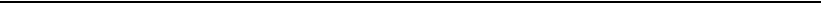 *Отметить предоставленные заявителем документы по пунктам/ to tick boxes for items submitted by applicantПодпись заявителя ___________________________________________Документы проверены и приняты________________________________Подпись агента________________________________________________Анкета/Form 14 A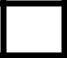 Цветное фото (1 шт)/Colour PhotoКсерокопия загранпаспорта/Copy of PassportПриглашение/Letter of IntroductionНаличие забронированных авиабилетов/Confirmed flight ticketsЗабронированные места в гостинице/Hotel bookingsЗабронированный тур-продукт/Tour package bookingsОригинал заграничного паспорта для проверки/Original passport Копия Свидетельство  о браке/ Marriage certificate copyКопия Свидетельство  о рождение/ Birth certificate copyСправка с работы/ Certificate of employmentСправка из банка /Bank statementСправка с места учебы/Certificate of enrolmentСпонсорское письмо / Sponsor's letterДоверенность / Power of attorneyКопия гражданского паспорта /Regular passport